MINISTERIO DE EDUCACION PÚBLICADEPARTAMENTO DE ESPECIALIDADES  TÉCNICASCOLEGIO TECNICO PROFESIONAL……………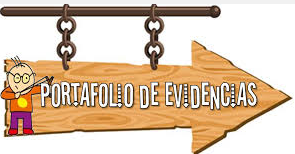 INFORMACIÓN GENERALNombre del estudianteEspecialidad:Nivel: X (  *  ) XI (    ) XII (    )Fecha de nacimientoDirección exacta de residenciaNúmeros de teléfonoCorreo electrónicoSUB ÁREA: TECNOLOGÍAS DE INFORMACIÓN Y COMUNICACIÓNSUB ÁREA: TECNOLOGÍAS DE INFORMACIÓN Y COMUNICACIÓNSUB ÁREA: TECNOLOGÍAS DE INFORMACIÓN Y COMUNICACIÓNSUB ÁREA: TECNOLOGÍAS DE INFORMACIÓN Y COMUNICACIÓNSUB ÁREA: TECNOLOGÍAS DE INFORMACIÓN Y COMUNICACIÓNSUB ÁREA: TECNOLOGÍAS DE INFORMACIÓN Y COMUNICACIÓNSUB ÁREA: TECNOLOGÍAS DE INFORMACIÓN Y COMUNICACIÓNUnidad de estudio: Fundamentos de InformáticaUnidad de estudio: Fundamentos de InformáticaUnidad de estudio: Fundamentos de InformáticaUnidad de estudio: Fundamentos de InformáticaUnidad de estudio: Fundamentos de InformáticaUnidad de estudio: Fundamentos de InformáticaUnidad de estudio: Fundamentos de InformáticaPropósito: Desarrollar en el o la estudiante los conocimientos básicos relacionados con la evolución de la TIC como herramienta para el trabajo los conocimientos, habilidades y destrezas para el uso adecuado de las normas básicas de la digitación en la producción documental.Propósito: Desarrollar en el o la estudiante los conocimientos básicos relacionados con la evolución de la TIC como herramienta para el trabajo los conocimientos, habilidades y destrezas para el uso adecuado de las normas básicas de la digitación en la producción documental.Propósito: Desarrollar en el o la estudiante los conocimientos básicos relacionados con la evolución de la TIC como herramienta para el trabajo los conocimientos, habilidades y destrezas para el uso adecuado de las normas básicas de la digitación en la producción documental.Propósito: Desarrollar en el o la estudiante los conocimientos básicos relacionados con la evolución de la TIC como herramienta para el trabajo los conocimientos, habilidades y destrezas para el uso adecuado de las normas básicas de la digitación en la producción documental.Propósito: Desarrollar en el o la estudiante los conocimientos básicos relacionados con la evolución de la TIC como herramienta para el trabajo los conocimientos, habilidades y destrezas para el uso adecuado de las normas básicas de la digitación en la producción documental.Propósito: Desarrollar en el o la estudiante los conocimientos básicos relacionados con la evolución de la TIC como herramienta para el trabajo los conocimientos, habilidades y destrezas para el uso adecuado de las normas básicas de la digitación en la producción documental.Propósito: Desarrollar en el o la estudiante los conocimientos básicos relacionados con la evolución de la TIC como herramienta para el trabajo los conocimientos, habilidades y destrezas para el uso adecuado de las normas básicas de la digitación en la producción documental.Criterio de desempeñoEvidenciaAlcanzadasAlcanzadasObservaciones y estrategias por mejorar Competente CompetenteCriterio de desempeñoEvidenciaSiAún noObservaciones y estrategias por mejorarSi Aún noIdentifica los conceptos, características y elementos determinantes del desarrollo de las TIC.Relata los orígenes de las Tecnologías de Información y Comunicación.Identifica los conceptos, características y elementos determinantes del desarrollo de las TIC.Identifica los principales hechos históricos  relacionados con la computación.Identifica los conceptos, características y elementos determinantes del desarrollo de las TIC.Interpreta la importancia del desarrollo de la TIC en la vida actual.Identifica los conceptos, características y elementos determinantes del desarrollo de las TIC.Relaciona la TIC con diferentes campos de aplicación.Identifica los conceptos, características y elementos determinantes del desarrollo de las TIC.Identifica la interacción entre el hombre y las  TIC.Criterio de desempeñoEvidenciaAlcanzadasAlcanzadasObservaciones y estrategias por mejorar Competente CompetenteCriterio de desempeñoEvidenciaSiAún noObservaciones y estrategias por mejorarSi Aún noJustifica la influencia que ha ejercido las TIC en la sociedad.Ilustra los cambios que se han producido a partir de la relación hombre – TIC.Interpreta los principales elementos relacionados con la legislación nacional e internacional asociados al campo de las TIC.Identifica los conceptos de derechos de autor y propiedad intelectual.Interpreta los principales elementos relacionados con la legislación nacional e internacional asociados al campo de las TIC.Interpreta diferentes elementos de la legislación existente.Interpreta los principales elementos relacionados con la legislación nacional e internacional asociados al campo de las TIC.Describe los pasos para patentar creaciones.Criterio de desempeñoEvidenciaAlcanzadasAlcanzadasObservaciones y estrategias por mejorarObservaciones y estrategias por mejorar Competente CompetenteCriterio de desempeñoEvidenciaSiAún noObservaciones y estrategias por mejorarObservaciones y estrategias por mejorarSi Aún noUtiliza las normas básicas para la digitación de textos.Utiliza la posición correcta del cuerpo y las manos durante la digitación de textos.Utiliza las normas básicas para la digitación de textos.Utiliza la posición correcta de los dedos para el uso del teclado. Utiliza las normas básicas para la digitación de textos.Aplica la manera correcta de ubicar el texto fuente. Utiliza las normas básicas para la digitación de textos.Aplica las normas básicas para la digitación de textos. Utiliza las normas básicas para la digitación de textos.Digita diferentes tipos de textos. Nombre del estudiantes y firma:Nombre del estudiantes y firma:Nombre del estudiantes y firma:Nombre del estudiantes y firma:Nombre del estudiantes y firma:FechaFechaFechaNombre del docente y firma:Nombre del docente y firma:Nombre del docente y firma:Nombre del docente y firma:Nombre del docente y firma:FechaFechaFechaNombre del encargado y firma:Nombre del encargado y firma:Nombre del encargado y firma:Nombre del encargado y firma:Nombre del encargado y firma:FechaFechaFechaUnidad de estudio: Software de AplicaciónUnidad de estudio: Software de AplicaciónUnidad de estudio: Software de AplicaciónUnidad de estudio: Software de AplicaciónUnidad de estudio: Software de AplicaciónUnidad de estudio: Software de AplicaciónUnidad de estudio: Software de AplicaciónPropósito: Desarrollar en el o la estudiante los conocimientos, habilidades y destrezas para el uso de las herramientas disponibles en el Software de Aplicación para el desarrollo de su trabajo.Propósito: Desarrollar en el o la estudiante los conocimientos, habilidades y destrezas para el uso de las herramientas disponibles en el Software de Aplicación para el desarrollo de su trabajo.Propósito: Desarrollar en el o la estudiante los conocimientos, habilidades y destrezas para el uso de las herramientas disponibles en el Software de Aplicación para el desarrollo de su trabajo.Propósito: Desarrollar en el o la estudiante los conocimientos, habilidades y destrezas para el uso de las herramientas disponibles en el Software de Aplicación para el desarrollo de su trabajo.Propósito: Desarrollar en el o la estudiante los conocimientos, habilidades y destrezas para el uso de las herramientas disponibles en el Software de Aplicación para el desarrollo de su trabajo.Propósito: Desarrollar en el o la estudiante los conocimientos, habilidades y destrezas para el uso de las herramientas disponibles en el Software de Aplicación para el desarrollo de su trabajo.Propósito: Desarrollar en el o la estudiante los conocimientos, habilidades y destrezas para el uso de las herramientas disponibles en el Software de Aplicación para el desarrollo de su trabajo.Criterio de desempeñoEvidenciaAlcanzadasAlcanzadasObservaciones y estrategias por mejorar Competente CompetenteCriterio de desempeñoEvidenciaSiAún noObservaciones y estrategias por mejorarSi Aún noAplica hábitos de higiene y seguridad en el uso del computador.Explica las normas y cuidados que se deben seguir para el uso del computador.Aplica hábitos de higiene y seguridad en el uso del computador.Reconoce los hábitos adecuados para el  trabajo  con computadoras.Resuelve problemas de virus en las computadoras.Diferencia los tipos de virus y antivirus.Resuelve problemas de virus en las computadoras.Aplica los procedimientos  para la detección, corrección y protección de programas.Criterio de desempeñoEvidenciaAlcanzadasAlcanzadasObservaciones y estrategias por mejorar Competente CompetenteCriterio de desempeñoEvidenciaSiAún noObservaciones y estrategias por mejorarSi Aún noUtiliza  las funciones disponibles en el sistema operativo en la administración del hardware y software de la computadora.Explica el concepto de DOS.Utiliza  las funciones disponibles en el sistema operativo en la administración del hardware y software de la computadora.Identifica las características y  funciones del DOS.Utiliza  las funciones disponibles en el sistema operativo en la administración del hardware y software de la computadora.Sintetiza las funciones y utilidades del DOS.Utiliza  las funciones disponibles en el sistema operativo en la administración del hardware y software de la computadora.Describe los comandos internos y externos del DOS.Utiliza  las funciones disponibles en el sistema operativo en la administración del hardware y software de la computadora.Diferencia los comandos del DOS.Utiliza  las funciones disponibles en el sistema operativo en la administración del hardware y software de la computadora.Utiliza los comandos del DOS en el desarrollo de prácticas.Criterio de desempeñoEvidenciaAlcanzadasAlcanzadasObservaciones y estrategias por mejorar Competente CompetenteCriterio de desempeñoEvidenciaSiAún noObservaciones y estrategias por mejorarSi Aún noUtiliza las diferentes herramientas para manejo del entorno en un sistema operativo de ambiente gráfico.Explica el funcionamiento de las herramientas básicas del sistema.Utiliza las diferentes herramientas para manejo del entorno en un sistema operativo de ambiente gráfico.Identifica los elementos que se presentan para la  administración de programas.Utiliza las diferentes herramientas para manejo del entorno en un sistema operativo de ambiente gráfico.Utiliza las funciones disponibles para el manejo del entorno gráfico del sistema operativo.Criterio de desempeñoEvidenciaAlcanzadasAlcanzadasObservaciones y estrategias por mejorarObservaciones y estrategias por mejorar Competente CompetenteCriterio de desempeñoEvidenciaSiAún noObservaciones y estrategias por mejorarObservaciones y estrategias por mejorarSi Aún noUtiliza las herramientas disponibles para el manejo de diferentes recursos.Distingue las herramientas disponibles en el sistema para el manejo de diferentes recursos.Utiliza las herramientas disponibles para el manejo de diferentes recursos.Describe el procedimiento a seguir para el uso de cada una de las herramientas.Utiliza las herramientas disponibles para el manejo de diferentes recursos.Configura adecuadamente los diferentes equipos y recursos de la computadora.Nombre del estudiantes y firma:Nombre del estudiantes y firma:Nombre del estudiantes y firma:Nombre del estudiantes y firma:Nombre del estudiantes y firma:FechaFechaFechaNombre del docente y firma:Nombre del docente y firma:Nombre del docente y firma:Nombre del docente y firma:Nombre del docente y firma:FechaFechaFechaNombre del encargado y firma:Nombre del encargado y firma:Nombre del encargado y firma:Nombre del encargado y firma:Nombre del encargado y firma:FechaFechaFechaUnidad de estudio: Diseño de Páginas WEBUnidad de estudio: Diseño de Páginas WEBUnidad de estudio: Diseño de Páginas WEBUnidad de estudio: Diseño de Páginas WEBUnidad de estudio: Diseño de Páginas WEBUnidad de estudio: Diseño de Páginas WEBUnidad de estudio: Diseño de Páginas WEBPropósito: Desarrollar en el o la estudiante los conocimientos, habilidades y destrezas para el diseño de páginas para la publicación de información en Internet acordes con las normas técnicas básicas, así como el uso de las herramientas y servicios disponibles en Internet para el desarrollo de su trabajo.Propósito: Desarrollar en el o la estudiante los conocimientos, habilidades y destrezas para el diseño de páginas para la publicación de información en Internet acordes con las normas técnicas básicas, así como el uso de las herramientas y servicios disponibles en Internet para el desarrollo de su trabajo.Propósito: Desarrollar en el o la estudiante los conocimientos, habilidades y destrezas para el diseño de páginas para la publicación de información en Internet acordes con las normas técnicas básicas, así como el uso de las herramientas y servicios disponibles en Internet para el desarrollo de su trabajo.Propósito: Desarrollar en el o la estudiante los conocimientos, habilidades y destrezas para el diseño de páginas para la publicación de información en Internet acordes con las normas técnicas básicas, así como el uso de las herramientas y servicios disponibles en Internet para el desarrollo de su trabajo.Propósito: Desarrollar en el o la estudiante los conocimientos, habilidades y destrezas para el diseño de páginas para la publicación de información en Internet acordes con las normas técnicas básicas, así como el uso de las herramientas y servicios disponibles en Internet para el desarrollo de su trabajo.Propósito: Desarrollar en el o la estudiante los conocimientos, habilidades y destrezas para el diseño de páginas para la publicación de información en Internet acordes con las normas técnicas básicas, así como el uso de las herramientas y servicios disponibles en Internet para el desarrollo de su trabajo.Propósito: Desarrollar en el o la estudiante los conocimientos, habilidades y destrezas para el diseño de páginas para la publicación de información en Internet acordes con las normas técnicas básicas, así como el uso de las herramientas y servicios disponibles en Internet para el desarrollo de su trabajo.Criterio de desempeñoEvidenciaAlcanzadasAlcanzadasObservaciones y estrategias por mejorar Competente CompetenteCriterio de desempeñoEvidenciaSiAún noObservaciones y estrategias por mejorarSi Aún noUtiliza las aplicaciones relacionadas con el uso de Internet y los servicios que este ofrece para la búsqueda y acceso de información.Diferencia los servicios disponibles en Internet.Utiliza las aplicaciones relacionadas con el uso de Internet y los servicios que este ofrece para la búsqueda y acceso de información.Reconoce los requerimientos mínimos para la conexión a Internet.Utiliza las aplicaciones relacionadas con el uso de Internet y los servicios que este ofrece para la búsqueda y acceso de información.Utiliza los diferentes servicios disponibles en Internet.Distingue los elementos básicos relacionados con el Diseño de Páginas WEB.Compara las características de cada una.Distingue los elementos básicos relacionados con el Diseño de Páginas WEB.Planifica sitios de Internet acordes con las reglas descritas.Criterio de desempeñoEvidenciaAlcanzadasAlcanzadasObservaciones y estrategias por mejorar Competente CompetenteCriterio de desempeñoEvidenciaSiAún noObservaciones y estrategias por mejorarSi Aún noDemuestra las normas básicas para el diseño y construcción de sitios de Internet.Identifica las consideraciones para el manejo de texto.Demuestra las normas básicas para el diseño y construcción de sitios de Internet.Reconoce las normas básicas para la disposición y jerarquización del texto en los sitios para Internet.Demuestra las normas básicas para el diseño y construcción de sitios de Internet.Demuestra diferentes formas para el uso de tablas.Demuestra las normas básicas para el diseño y construcción de sitios de Internet.Ensaya diferentes formas de manejo de texto en el diseño de sitios para Internet.Demuestra las normas básicas para el diseño y construcción de sitios de Internet.Identifica las consideraciones básicas para el diseño de sitios para Internet.Criterio de desempeñoEvidenciaAlcanzadasAlcanzadasObservaciones y estrategias por mejorar Competente CompetenteCriterio de desempeñoEvidenciaSiAún noObservaciones y estrategias por mejorarSi Aún noReconoce las normas básicas para la disposición e inserción de diferentes elementos en los sitios para Internet.Digitaliza imágenes y sonidos para incluirlos en el sitio diseñado.Diseña diferentes sitios a partir de texto, sonido, imagen y animaciones.Diseña páginas para la publicación de información en Internet.Reconoce las funciones y herramientas disponibles para el Diseño de Páginas WEB.Diseña páginas para la publicación de información en Internet.Distingue los procedimientos  a aplicar en el Diseño de Páginas WEB.Criterio de desempeñoEvidenciaAlcanzadasAlcanzadasObservaciones y estrategias por mejorarObservaciones y estrategias por mejorar Competente CompetenteCriterio de desempeñoEvidenciaSiAún noObservaciones y estrategias por mejorarObservaciones y estrategias por mejorarSi Aún noEdita páginas WEB para el manejo de la información presentada.Utiliza las herramientas para la inserción de texto, imágenes, sonido y animaciones.Diseña páginas WEB acordes con las normas predefinidas.Nombre del estudiantes y firma:Nombre del estudiantes y firma:Nombre del estudiantes y firma:Nombre del estudiantes y firma:Nombre del estudiantes y firma:FechaFechaFechaNombre del docente y firma:Nombre del docente y firma:Nombre del docente y firma:Nombre del docente y firma:Nombre del docente y firma:FechaFechaFechaNombre del encargado y firma:Nombre del encargado y firma:Nombre del encargado y firma:Nombre del encargado y firma:Nombre del encargado y firma:FechaFechaFechaUnidad de estudio: ConectividadUnidad de estudio: ConectividadUnidad de estudio: ConectividadUnidad de estudio: ConectividadUnidad de estudio: ConectividadUnidad de estudio: ConectividadUnidad de estudio: ConectividadPropósito: Utilizar opciones de conectividad para maximizar el uso de las funciones y servicios disponibles en diferentes dispositivos móviles como herramienta para el desarrollo de su trabajo.Propósito: Utilizar opciones de conectividad para maximizar el uso de las funciones y servicios disponibles en diferentes dispositivos móviles como herramienta para el desarrollo de su trabajo.Propósito: Utilizar opciones de conectividad para maximizar el uso de las funciones y servicios disponibles en diferentes dispositivos móviles como herramienta para el desarrollo de su trabajo.Propósito: Utilizar opciones de conectividad para maximizar el uso de las funciones y servicios disponibles en diferentes dispositivos móviles como herramienta para el desarrollo de su trabajo.Propósito: Utilizar opciones de conectividad para maximizar el uso de las funciones y servicios disponibles en diferentes dispositivos móviles como herramienta para el desarrollo de su trabajo.Propósito: Utilizar opciones de conectividad para maximizar el uso de las funciones y servicios disponibles en diferentes dispositivos móviles como herramienta para el desarrollo de su trabajo.Propósito: Utilizar opciones de conectividad para maximizar el uso de las funciones y servicios disponibles en diferentes dispositivos móviles como herramienta para el desarrollo de su trabajo.Criterio de desempeñoEvidenciaAlcanzadasAlcanzadasObservaciones y estrategias por mejorar Competente CompetenteCriterio de desempeñoEvidenciaSiAún noObservaciones y estrategias por mejorarSi Aún noIdentifica las características y requerimientos para el funcionamiento de diferentes dispositivos móviles.Caracteriza las diferentes opciones de conectividad entre equipos o dispositivos.Reconocer las diferentes opciones para la conectividad de equipos o dispositivos móviles.Define los conceptos y características de conectividad.Reconocer las diferentes opciones para la conectividad de equipos o dispositivos móviles.Identifica las opciones de conectividad disponibles en el mercado actual.Reconocer las diferentes opciones para la conectividad de equipos o dispositivos móviles.Reconoce los usos y aplicaciones de la conectividad entre equipos o dispositivos.Criterio de desempeñoEvidenciaAlcanzadasAlcanzadasObservaciones y estrategias por mejorarObservaciones y estrategias por mejorar Competente CompetenteCriterio de desempeñoEvidenciaSiAún noObservaciones y estrategias por mejorarObservaciones y estrategias por mejorarSi Aún noDistingue los requerimientos de compatibilidad entre equipos o dispositivos.Señala los aportes de la conectividad al trabajo cotidiano.Caracteriza las diferentes opciones de conectividad entre equipos o dispositivos.Nombre del estudiantes y firma:Nombre del estudiantes y firma:Nombre del estudiantes y firma:Nombre del estudiantes y firma:Nombre del estudiantes y firma:FechaFechaFechaNombre del docente y firma:Nombre del docente y firma:Nombre del docente y firma:Nombre del docente y firma:Nombre del docente y firma:FechaFechaFechaNombre del encargado y firma:Nombre del encargado y firma:Nombre del encargado y firma:Nombre del encargado y firma:Nombre del encargado y firma:FechaFechaFechaSUB ÁREA: SEGURIDAD E HIGIENE LABORALSUB ÁREA: SEGURIDAD E HIGIENE LABORALSUB ÁREA: SEGURIDAD E HIGIENE LABORALSUB ÁREA: SEGURIDAD E HIGIENE LABORALSUB ÁREA: SEGURIDAD E HIGIENE LABORALSUB ÁREA: SEGURIDAD E HIGIENE LABORALSUB ÁREA: SEGURIDAD E HIGIENE LABORALSUB ÁREA: SEGURIDAD E HIGIENE LABORALUnidad de estudio: Salud OcupacionalUnidad de estudio: Salud OcupacionalUnidad de estudio: Salud OcupacionalUnidad de estudio: Salud OcupacionalUnidad de estudio: Salud OcupacionalUnidad de estudio: Salud OcupacionalUnidad de estudio: Salud OcupacionalUnidad de estudio: Salud OcupacionalPropósito: Desarrollar en el o la estudiante los conocimientos, habilidades y destrezas para identificar los conceptos, características y aplicaciones de la Salud Ocupacional en el entorno de trabajo.Propósito: Desarrollar en el o la estudiante los conocimientos, habilidades y destrezas para identificar los conceptos, características y aplicaciones de la Salud Ocupacional en el entorno de trabajo.Propósito: Desarrollar en el o la estudiante los conocimientos, habilidades y destrezas para identificar los conceptos, características y aplicaciones de la Salud Ocupacional en el entorno de trabajo.Propósito: Desarrollar en el o la estudiante los conocimientos, habilidades y destrezas para identificar los conceptos, características y aplicaciones de la Salud Ocupacional en el entorno de trabajo.Propósito: Desarrollar en el o la estudiante los conocimientos, habilidades y destrezas para identificar los conceptos, características y aplicaciones de la Salud Ocupacional en el entorno de trabajo.Propósito: Desarrollar en el o la estudiante los conocimientos, habilidades y destrezas para identificar los conceptos, características y aplicaciones de la Salud Ocupacional en el entorno de trabajo.Propósito: Desarrollar en el o la estudiante los conocimientos, habilidades y destrezas para identificar los conceptos, características y aplicaciones de la Salud Ocupacional en el entorno de trabajo.Propósito: Desarrollar en el o la estudiante los conocimientos, habilidades y destrezas para identificar los conceptos, características y aplicaciones de la Salud Ocupacional en el entorno de trabajo.Criterio de desempeñoEvidenciaAlcanzadasAlcanzadasObservaciones y estrategias por mejorarObservaciones y estrategias por mejorar Competente CompetenteCriterio de desempeñoEvidenciaSiAún noObservaciones y estrategias por mejorarObservaciones y estrategias por mejorarSi Aún noIdentifica los conceptos, características, funciones y aplicaciones de la Salud Ocupacional en el entorno de trabajo.Explica los principios que determinan el campo de trabajo de la Salud Ocupacional.Reconoce la importancia y los aportes de la Salud Ocupacional en el campo laboral.Explica la importancia del talento humano en el contexto laboral.Reconoce la importancia y los aportes de la Salud Ocupacional en el campo laboral.Señala las aportes de la Salud Ocupacional al campo laboral.Nombre del estudiantes y firma:Nombre del estudiantes y firma:Nombre del estudiantes y firma:Nombre del estudiantes y firma:Nombre del estudiantes y firma:FechaFechaFechaNombre del docente y firma:Nombre del docente y firma:Nombre del docente y firma:Nombre del docente y firma:Nombre del docente y firma:FechaFechaFechaNombre del encargado y firma:Nombre del encargado y firma:Nombre del encargado y firma:Nombre del encargado y firma:Nombre del encargado y firma:FechaFechaFechaUnidad de estudio: Seguridad LaboralUnidad de estudio: Seguridad LaboralUnidad de estudio: Seguridad LaboralUnidad de estudio: Seguridad LaboralUnidad de estudio: Seguridad LaboralUnidad de estudio: Seguridad LaboralUnidad de estudio: Seguridad LaboralPropósito: Desarrollar en el o la estudiante los conocimientos, habilidades y destrezas para aplicar los principios de la Seguridad Laboral en la prevención de riesgos, accidentes o enfermedades del trabajo.Propósito: Desarrollar en el o la estudiante los conocimientos, habilidades y destrezas para aplicar los principios de la Seguridad Laboral en la prevención de riesgos, accidentes o enfermedades del trabajo.Propósito: Desarrollar en el o la estudiante los conocimientos, habilidades y destrezas para aplicar los principios de la Seguridad Laboral en la prevención de riesgos, accidentes o enfermedades del trabajo.Propósito: Desarrollar en el o la estudiante los conocimientos, habilidades y destrezas para aplicar los principios de la Seguridad Laboral en la prevención de riesgos, accidentes o enfermedades del trabajo.Propósito: Desarrollar en el o la estudiante los conocimientos, habilidades y destrezas para aplicar los principios de la Seguridad Laboral en la prevención de riesgos, accidentes o enfermedades del trabajo.Propósito: Desarrollar en el o la estudiante los conocimientos, habilidades y destrezas para aplicar los principios de la Seguridad Laboral en la prevención de riesgos, accidentes o enfermedades del trabajo.Propósito: Desarrollar en el o la estudiante los conocimientos, habilidades y destrezas para aplicar los principios de la Seguridad Laboral en la prevención de riesgos, accidentes o enfermedades del trabajo.Criterio de desempeñoEvidenciaAlcanzadasAlcanzadasObservaciones y estrategias por mejorar Competente CompetenteCriterio de desempeñoEvidenciaSiAún noObservaciones y estrategias por mejorarSi Aún noIdentifica los conceptos, características, funciones y aplicaciones de la Seguridad Laboral en el contexto laboral.Señala la importancia de la Seguridad Laboral en el contexto laboral.Identifica los conceptos, características, funciones y aplicaciones de la Seguridad Laboral en el contexto laboral.Cita las áreas de competencia de la Seguridad Laboral en el contexto laboral.Reconoce las fuentes, causas o consecuencias de los riesgos, accidentes y enfermedades en el trabajo.Señala las causas y consecuencias de los riesgos, accidentes y enfermedades del trabajo.Reconoce las fuentes, causas o consecuencias de los riesgos, accidentes y enfermedades en el trabajo.Clasifica los riesgos, accidentes y enfermedades del trabajo.Reconoce las fuentes, causas o consecuencias de los riesgos, accidentes y enfermedades en el trabajo.Distingue los tipos de incapacidad que pueden provocar los riesgos, accidentes y enfermedades del trabajo.Criterio de desempeñoEvidenciaAlcanzadasAlcanzadasObservaciones y estrategias por mejorar Competente CompetenteCriterio de desempeñoEvidenciaSiAún noObservaciones y estrategias por mejorarSi Aún noPlantea estrategias para la prevención de riesgos, accidentes y enfermedades en el trabajo.Aplica el procedimiento para el cálculo de las medidas estadísticas.Plantea estrategias para la prevención de riesgos, accidentes y enfermedades en el trabajo.Sigue el procedimiento para interpretar la información estadística.Plantea estrategias para la prevención de riesgos, accidentes y enfermedades en el trabajo.Aplica los procedimientos para calcular los costos del trabajo.Plantea estrategias para la prevención de riesgos, accidentes y enfermedades en el trabajo.Señala la importancia de las pólizas de riesgos del trabajo.Plantea estrategias para la prevención de riesgos, accidentes y enfermedades en el trabajo.Identifica los aspectos administrativos y legales asociados a las inspecciones de riesgos del trabajo.Criterio de desempeñoEvidenciaAlcanzadasAlcanzadasObservaciones y estrategias por mejorarObservaciones y estrategias por mejorar Competente CompetenteCriterio de desempeñoEvidenciaSiAún noObservaciones y estrategias por mejorarObservaciones y estrategias por mejorarSi Aún noIdentifica  los aspectos administrativos y legales asociados a la investigación de accidentes.Nombre del estudiantes y firma:Nombre del estudiantes y firma:Nombre del estudiantes y firma:Nombre del estudiantes y firma:Nombre del estudiantes y firma:FechaFechaFechaNombre del docente y firma:Nombre del docente y firma:Nombre del docente y firma:Nombre del docente y firma:Nombre del docente y firma:FechaFechaFechaNombre del encargado y firma:Nombre del encargado y firma:Nombre del encargado y firma:Nombre del encargado y firma:Nombre del encargado y firma:FechaFechaFechaUnidad de estudio: Factores de Riesgo MecánicoUnidad de estudio: Factores de Riesgo MecánicoUnidad de estudio: Factores de Riesgo MecánicoUnidad de estudio: Factores de Riesgo MecánicoUnidad de estudio: Factores de Riesgo MecánicoUnidad de estudio: Factores de Riesgo MecánicoUnidad de estudio: Factores de Riesgo MecánicoUnidad de estudio: Factores de Riesgo MecánicoPropósito: Desarrollar en el o la estudiante los conocimientos, habilidades y destrezas para identificar condiciones y estrategias para el establecimiento de condiciones seguras para el trabajo físico y mecánico.Propósito: Desarrollar en el o la estudiante los conocimientos, habilidades y destrezas para identificar condiciones y estrategias para el establecimiento de condiciones seguras para el trabajo físico y mecánico.Propósito: Desarrollar en el o la estudiante los conocimientos, habilidades y destrezas para identificar condiciones y estrategias para el establecimiento de condiciones seguras para el trabajo físico y mecánico.Propósito: Desarrollar en el o la estudiante los conocimientos, habilidades y destrezas para identificar condiciones y estrategias para el establecimiento de condiciones seguras para el trabajo físico y mecánico.Propósito: Desarrollar en el o la estudiante los conocimientos, habilidades y destrezas para identificar condiciones y estrategias para el establecimiento de condiciones seguras para el trabajo físico y mecánico.Propósito: Desarrollar en el o la estudiante los conocimientos, habilidades y destrezas para identificar condiciones y estrategias para el establecimiento de condiciones seguras para el trabajo físico y mecánico.Propósito: Desarrollar en el o la estudiante los conocimientos, habilidades y destrezas para identificar condiciones y estrategias para el establecimiento de condiciones seguras para el trabajo físico y mecánico.Propósito: Desarrollar en el o la estudiante los conocimientos, habilidades y destrezas para identificar condiciones y estrategias para el establecimiento de condiciones seguras para el trabajo físico y mecánico.Criterio de desempeñoEvidenciaAlcanzadasAlcanzadasObservaciones y estrategias por mejorarObservaciones y estrategias por mejorar Competente CompetenteCriterio de desempeñoEvidenciaSiAún noObservaciones y estrategias por mejorarObservaciones y estrategias por mejorarSi Aún noIdentifica los conceptos, características y riesgos que se asocian al trabajo y fuerza mecánica.Menciona los conceptos asociados con el  trabajo mecánico.Identifica los conceptos, características y riesgos que se asocian al trabajo y fuerza mecánica.Reconoce las características del trabajo mecánico.Identifica los conceptos, características y riesgos que se asocian al trabajo y fuerza mecánica.Identifica los riesgos y enfermedades que se asocian al trabajo mecánico.Nombre del estudiantes y firma:Nombre del estudiantes y firma:Nombre del estudiantes y firma:Nombre del estudiantes y firma:Nombre del estudiantes y firma:FechaFechaFechaNombre del docente y firma:Nombre del docente y firma:Nombre del docente y firma:Nombre del docente y firma:Nombre del docente y firma:FechaFechaFechaNombre del encargado y firma:Nombre del encargado y firma:Nombre del encargado y firma:Nombre del encargado y firma:Nombre del encargado y firma:FechaFechaFechaUnidad de estudio: Factores de Riesgo MecánicoUnidad de estudio: Factores de Riesgo MecánicoUnidad de estudio: Factores de Riesgo MecánicoUnidad de estudio: Factores de Riesgo MecánicoUnidad de estudio: Factores de Riesgo MecánicoUnidad de estudio: Factores de Riesgo MecánicoUnidad de estudio: Factores de Riesgo MecánicoUnidad de estudio: Factores de Riesgo MecánicoPropósito: Desarrollar en el o la estudiante los conocimientos, habilidades y destrezas para identificar condiciones y estrategias para el establecimiento de condiciones seguras para el trabajo físico y mecánico.Propósito: Desarrollar en el o la estudiante los conocimientos, habilidades y destrezas para identificar condiciones y estrategias para el establecimiento de condiciones seguras para el trabajo físico y mecánico.Propósito: Desarrollar en el o la estudiante los conocimientos, habilidades y destrezas para identificar condiciones y estrategias para el establecimiento de condiciones seguras para el trabajo físico y mecánico.Propósito: Desarrollar en el o la estudiante los conocimientos, habilidades y destrezas para identificar condiciones y estrategias para el establecimiento de condiciones seguras para el trabajo físico y mecánico.Propósito: Desarrollar en el o la estudiante los conocimientos, habilidades y destrezas para identificar condiciones y estrategias para el establecimiento de condiciones seguras para el trabajo físico y mecánico.Propósito: Desarrollar en el o la estudiante los conocimientos, habilidades y destrezas para identificar condiciones y estrategias para el establecimiento de condiciones seguras para el trabajo físico y mecánico.Propósito: Desarrollar en el o la estudiante los conocimientos, habilidades y destrezas para identificar condiciones y estrategias para el establecimiento de condiciones seguras para el trabajo físico y mecánico.Propósito: Desarrollar en el o la estudiante los conocimientos, habilidades y destrezas para identificar condiciones y estrategias para el establecimiento de condiciones seguras para el trabajo físico y mecánico.Criterio de desempeñoEvidenciaAlcanzadasAlcanzadasObservaciones y estrategias por mejorarObservaciones y estrategias por mejorar Competente CompetenteCriterio de desempeñoEvidenciaSiAún noObservaciones y estrategias por mejorarObservaciones y estrategias por mejorarSi Aún noReconoce los accesorios y dispositivos de Seguridad Laboral utilizados para corregir los factores de riesgo asociados a las herramientas, equipos y maquinaria.Explica las normas para almacenamiento y transporte de equipo, maquinaria y herramientas utilizadas en el trabajo mecánico.Reconoce los accesorios y dispositivos de Seguridad Laboral utilizados para corregir los factores de riesgo asociados a las herramientas, equipos y maquinaria.Distingue el uso de diferentes dispositivos de Seguridad Laboral utilizados en el manejo de equipo, maquinaria y herramientas utilizadas en el trabajo mecánico.Reconoce los accesorios y dispositivos de Seguridad Laboral utilizados para corregir los factores de riesgo asociados a las herramientas, equipos y maquinaria.Distingue las formas de uso de sistemas de protección para el equipo, maquinaria y herramientas utilizadas en el trabajo mecánico.Nombre del estudiantes y firma:Nombre del estudiantes y firma:Nombre del estudiantes y firma:Nombre del estudiantes y firma:Nombre del estudiantes y firma:FechaFechaFechaNombre del docente y firma:Nombre del docente y firma:Nombre del docente y firma:Nombre del docente y firma:Nombre del docente y firma:FechaFechaFechaNombre del encargado y firma:Nombre del encargado y firma:Nombre del encargado y firma:Nombre del encargado y firma:Nombre del encargado y firma:FechaFechaFechaUnidad de estudio: Factores de Riesgo MecánicoUnidad de estudio: Factores de Riesgo MecánicoUnidad de estudio: Factores de Riesgo MecánicoUnidad de estudio: Factores de Riesgo MecánicoUnidad de estudio: Factores de Riesgo MecánicoUnidad de estudio: Factores de Riesgo MecánicoUnidad de estudio: Factores de Riesgo MecánicoUnidad de estudio: Factores de Riesgo MecánicoPropósito: Desarrollar en el o la estudiante los conocimientos, habilidades y destrezas para identificar condiciones y estrategias para el establecimiento de condiciones seguras para el trabajo físico y mecánico.Propósito: Desarrollar en el o la estudiante los conocimientos, habilidades y destrezas para identificar condiciones y estrategias para el establecimiento de condiciones seguras para el trabajo físico y mecánico.Propósito: Desarrollar en el o la estudiante los conocimientos, habilidades y destrezas para identificar condiciones y estrategias para el establecimiento de condiciones seguras para el trabajo físico y mecánico.Propósito: Desarrollar en el o la estudiante los conocimientos, habilidades y destrezas para identificar condiciones y estrategias para el establecimiento de condiciones seguras para el trabajo físico y mecánico.Propósito: Desarrollar en el o la estudiante los conocimientos, habilidades y destrezas para identificar condiciones y estrategias para el establecimiento de condiciones seguras para el trabajo físico y mecánico.Propósito: Desarrollar en el o la estudiante los conocimientos, habilidades y destrezas para identificar condiciones y estrategias para el establecimiento de condiciones seguras para el trabajo físico y mecánico.Propósito: Desarrollar en el o la estudiante los conocimientos, habilidades y destrezas para identificar condiciones y estrategias para el establecimiento de condiciones seguras para el trabajo físico y mecánico.Propósito: Desarrollar en el o la estudiante los conocimientos, habilidades y destrezas para identificar condiciones y estrategias para el establecimiento de condiciones seguras para el trabajo físico y mecánico.Criterio de desempeñoEvidenciaAlcanzadasAlcanzadasObservaciones y estrategias por mejorarObservaciones y estrategias por mejorar Competente CompetenteCriterio de desempeñoEvidenciaSiAún noObservaciones y estrategias por mejorarObservaciones y estrategias por mejorarSi Aún noDescribe las normas básicas para la delimitación de las zonas de seguridad en ambientes de trabajo.Menciona los conceptos de delimitación y señalización de zonas de Seguridad Laboral.Describe las normas básicas para la delimitación de las zonas de seguridad en ambientes de trabajo.Identifica las características de la delimitación y señalización de zonas de Seguridad Laboral.Nombre del estudiantes y firma:Nombre del estudiantes y firma:Nombre del estudiantes y firma:Nombre del estudiantes y firma:Nombre del estudiantes y firma:FechaFechaFechaNombre del docente y firma:Nombre del docente y firma:Nombre del docente y firma:Nombre del docente y firma:Nombre del docente y firma:FechaFechaFechaNombre del encargado y firma:Nombre del encargado y firma:Nombre del encargado y firma:Nombre del encargado y firma:Nombre del encargado y firma:FechaFechaFechaUnidad de estudio: Factores de Riesgo MecánicoUnidad de estudio: Factores de Riesgo MecánicoUnidad de estudio: Factores de Riesgo MecánicoUnidad de estudio: Factores de Riesgo MecánicoUnidad de estudio: Factores de Riesgo MecánicoUnidad de estudio: Factores de Riesgo MecánicoUnidad de estudio: Factores de Riesgo MecánicoUnidad de estudio: Factores de Riesgo MecánicoPropósito: Desarrollar en el o la estudiante los conocimientos, habilidades y destrezas para identificar condiciones y estrategias para el establecimiento de condiciones seguras para el trabajo físico y mecánico.Propósito: Desarrollar en el o la estudiante los conocimientos, habilidades y destrezas para identificar condiciones y estrategias para el establecimiento de condiciones seguras para el trabajo físico y mecánico.Propósito: Desarrollar en el o la estudiante los conocimientos, habilidades y destrezas para identificar condiciones y estrategias para el establecimiento de condiciones seguras para el trabajo físico y mecánico.Propósito: Desarrollar en el o la estudiante los conocimientos, habilidades y destrezas para identificar condiciones y estrategias para el establecimiento de condiciones seguras para el trabajo físico y mecánico.Propósito: Desarrollar en el o la estudiante los conocimientos, habilidades y destrezas para identificar condiciones y estrategias para el establecimiento de condiciones seguras para el trabajo físico y mecánico.Propósito: Desarrollar en el o la estudiante los conocimientos, habilidades y destrezas para identificar condiciones y estrategias para el establecimiento de condiciones seguras para el trabajo físico y mecánico.Propósito: Desarrollar en el o la estudiante los conocimientos, habilidades y destrezas para identificar condiciones y estrategias para el establecimiento de condiciones seguras para el trabajo físico y mecánico.Propósito: Desarrollar en el o la estudiante los conocimientos, habilidades y destrezas para identificar condiciones y estrategias para el establecimiento de condiciones seguras para el trabajo físico y mecánico.Criterio de desempeñoEvidenciaAlcanzadasAlcanzadasObservaciones y estrategias por mejorarObservaciones y estrategias por mejorar Competente CompetenteCriterio de desempeñoEvidenciaSiAún noObservaciones y estrategias por mejorarObservaciones y estrategias por mejorarSi Aún noRecomienda estrategias y procedimientos seguros para el almacenamiento, transporte y manejo de equipo, materiales y herramientas.Define  los conceptos asociados a las estrategias y procedimientos para el almacenamiento, transporte y manejo de equipo, materiales y herramientas.Recomienda estrategias y procedimientos seguros para el almacenamiento, transporte y manejo de equipo, materiales y herramientas.Identifica las características básicas de las estrategias y procedimientos para el almacenamiento, transporte y manejo de equipo, materiales y herramientas.Recomienda estrategias y procedimientos seguros para el almacenamiento, transporte y manejo de equipo, materiales y herramientas.Explica la importancia de definir estrategias y procedimientos seguros para el almacenamiento, transporte y manejo de equipo, materiales y herramientas.Nombre del estudiantes y firma:Nombre del estudiantes y firma:Nombre del estudiantes y firma:Nombre del estudiantes y firma:Nombre del estudiantes y firma:FechaFechaFechaNombre del docente y firma:Nombre del docente y firma:Nombre del docente y firma:Nombre del docente y firma:Nombre del docente y firma:FechaFechaFechaNombre del encargado y firma:Nombre del encargado y firma:Nombre del encargado y firma:Nombre del encargado y firma:Nombre del encargado y firma:FechaFechaFechaUnidad de estudio: Riesgos EléctricosUnidad de estudio: Riesgos EléctricosUnidad de estudio: Riesgos EléctricosUnidad de estudio: Riesgos EléctricosUnidad de estudio: Riesgos EléctricosUnidad de estudio: Riesgos EléctricosUnidad de estudio: Riesgos EléctricosUnidad de estudio: Riesgos EléctricosPropósito: Desarrollar en el o la estudiante los conocimientos, habilidades y destrezas para identificar estrategias y procedimientos seguros para el trabajo en ambientes con exposición eléctrica.Propósito: Desarrollar en el o la estudiante los conocimientos, habilidades y destrezas para identificar estrategias y procedimientos seguros para el trabajo en ambientes con exposición eléctrica.Propósito: Desarrollar en el o la estudiante los conocimientos, habilidades y destrezas para identificar estrategias y procedimientos seguros para el trabajo en ambientes con exposición eléctrica.Propósito: Desarrollar en el o la estudiante los conocimientos, habilidades y destrezas para identificar estrategias y procedimientos seguros para el trabajo en ambientes con exposición eléctrica.Propósito: Desarrollar en el o la estudiante los conocimientos, habilidades y destrezas para identificar estrategias y procedimientos seguros para el trabajo en ambientes con exposición eléctrica.Propósito: Desarrollar en el o la estudiante los conocimientos, habilidades y destrezas para identificar estrategias y procedimientos seguros para el trabajo en ambientes con exposición eléctrica.Propósito: Desarrollar en el o la estudiante los conocimientos, habilidades y destrezas para identificar estrategias y procedimientos seguros para el trabajo en ambientes con exposición eléctrica.Propósito: Desarrollar en el o la estudiante los conocimientos, habilidades y destrezas para identificar estrategias y procedimientos seguros para el trabajo en ambientes con exposición eléctrica.Criterio de desempeñoEvidenciaAlcanzadasAlcanzadasObservaciones y estrategias por mejorarObservaciones y estrategias por mejorar Competente CompetenteCriterio de desempeñoEvidenciaSiAún noObservaciones y estrategias por mejorarObservaciones y estrategias por mejorarSi Aún noIdentifica los conceptos, características y riesgos que se asocia al trabajo con electricidad.Distingue los sistemas de protección eléctrica.Identifica los conceptos, características y riesgos que se asocia al trabajo con electricidad.Explica el funcionamiento de los sistemas de protección eléctrica.Identifica los conceptos, características y riesgos que se asocia al trabajo con electricidad.Distingue las causas y efectos de los accidentes eléctricos.Identifica los conceptos, características y riesgos que se asocia al trabajo con electricidad.Clasifica los tipos de lesiones que pueden provocar los riesgos o accidente eléctricos.Criterio de desempeñoEvidenciaAlcanzadasAlcanzadasObservaciones y estrategias por mejorar Competente CompetenteCriterio de desempeñoEvidenciaSiAún noObservaciones y estrategias por mejorarSi Aún noReconoce los accesorios y dispositivos de Seguridad Laboral utilizados para prevenir las condiciones inseguras durante el trabajo con electricidad.Distingue las normas y principios para el uso de los accesorios y dispositivos de Seguridad Laboral para el trabajo con electricidad.Reconoce los accesorios y dispositivos de Seguridad Laboral utilizados para prevenir las condiciones inseguras durante el trabajo con electricidad.Distingue las reglas básicas para el almacenamiento y mantenimiento de los accesorios y dispositivos de Seguridad Laboral para el trabajo con electricidad.Criterio de desempeñoEvidenciaAlcanzadasAlcanzadasObservaciones y estrategias por mejorarObservaciones y estrategias por mejorar Competente CompetenteCriterio de desempeñoEvidenciaSiAún noObservaciones y estrategias por mejorarObservaciones y estrategias por mejorarSi Aún noRecomienda estrategias y procedimientos seguros para el trabajo en ambientes con exposición eléctrica.Distingue los procedimientos utilizados para el trabajo en ambientes con exposición eléctrica.Recomienda estrategias y procedimientos seguros para el trabajo en ambientes con exposición eléctrica.Ilustra la importancia del uso de accesorios y dispositivos de Seguridad Laboral en ambientes con exposición eléctrica.Nombre del estudiantes y firma:Nombre del estudiantes y firma:Nombre del estudiantes y firma:Nombre del estudiantes y firma:Nombre del estudiantes y firma:FechaFechaFechaNombre del docente y firma:Nombre del docente y firma:Nombre del docente y firma:Nombre del docente y firma:Nombre del docente y firma:FechaFechaFechaNombre del encargado y firma:Nombre del encargado y firma:Nombre del encargado y firma:Nombre del encargado y firma:Nombre del encargado y firma:FechaFechaFechaUnidad de estudio: Higiene LaboralUnidad de estudio: Higiene LaboralUnidad de estudio: Higiene LaboralUnidad de estudio: Higiene LaboralUnidad de estudio: Higiene LaboralUnidad de estudio: Higiene LaboralUnidad de estudio: Higiene LaboralUnidad de estudio: Higiene LaboralPropósito: Desarrollar en el o la estudiante los conocimientos, habilidades y destrezas para reconocer las estrategias y técnicas que se asocian al aseguramiento de la higiene en el trabajo.Propósito: Desarrollar en el o la estudiante los conocimientos, habilidades y destrezas para reconocer las estrategias y técnicas que se asocian al aseguramiento de la higiene en el trabajo.Propósito: Desarrollar en el o la estudiante los conocimientos, habilidades y destrezas para reconocer las estrategias y técnicas que se asocian al aseguramiento de la higiene en el trabajo.Propósito: Desarrollar en el o la estudiante los conocimientos, habilidades y destrezas para reconocer las estrategias y técnicas que se asocian al aseguramiento de la higiene en el trabajo.Propósito: Desarrollar en el o la estudiante los conocimientos, habilidades y destrezas para reconocer las estrategias y técnicas que se asocian al aseguramiento de la higiene en el trabajo.Propósito: Desarrollar en el o la estudiante los conocimientos, habilidades y destrezas para reconocer las estrategias y técnicas que se asocian al aseguramiento de la higiene en el trabajo.Propósito: Desarrollar en el o la estudiante los conocimientos, habilidades y destrezas para reconocer las estrategias y técnicas que se asocian al aseguramiento de la higiene en el trabajo.Propósito: Desarrollar en el o la estudiante los conocimientos, habilidades y destrezas para reconocer las estrategias y técnicas que se asocian al aseguramiento de la higiene en el trabajo.Criterio de desempeñoEvidenciaAlcanzadasAlcanzadasObservaciones y estrategias por mejorarObservaciones y estrategias por mejorar Competente CompetenteCriterio de desempeñoEvidenciaSiAún noObservaciones y estrategias por mejorarObservaciones y estrategias por mejorarSi Aún noIdentifica los conceptos, características y principios que determinan la higiene en el trabajo.Distingue las áreas de competencia de la higiene en la organización.Identifica los conceptos, características y principios que determinan la higiene en el trabajo.Distingue las áreas de trabajo de la  higiene en el contexto laboral.Reconoce las estrategias y técnicas que se relacionan con las enfermedades por causa de factores de riesgos asociados a la higiene laboral.Ejemplifica las técnicas para la prevención y protección de enfermedades profesionales.Nombre del estudiantes y firma:Nombre del estudiantes y firma:Nombre del estudiantes y firma:Nombre del estudiantes y firma:Nombre del estudiantes y firma:FechaFechaFechaNombre del docente y firma:Nombre del docente y firma:Nombre del docente y firma:Nombre del docente y firma:Nombre del docente y firma:FechaFechaFechaNombre del encargado y firma:Nombre del encargado y firma:Nombre del encargado y firma:Nombre del encargado y firma:Nombre del encargado y firma:FechaFechaFechaUnidad de estudio: Contaminación AmbientalUnidad de estudio: Contaminación AmbientalUnidad de estudio: Contaminación AmbientalUnidad de estudio: Contaminación AmbientalUnidad de estudio: Contaminación AmbientalUnidad de estudio: Contaminación AmbientalUnidad de estudio: Contaminación AmbientalUnidad de estudio: Contaminación AmbientalUnidad de estudio: Contaminación AmbientalPropósito: Desarrollar en el o la estudiante los conocimientos, habilidades y destrezas para identificar las fuentes, causas y consecuencias, así como las estrategias para la prevención o eliminación de la Contaminación Ambiental.Propósito: Desarrollar en el o la estudiante los conocimientos, habilidades y destrezas para identificar las fuentes, causas y consecuencias, así como las estrategias para la prevención o eliminación de la Contaminación Ambiental.Propósito: Desarrollar en el o la estudiante los conocimientos, habilidades y destrezas para identificar las fuentes, causas y consecuencias, así como las estrategias para la prevención o eliminación de la Contaminación Ambiental.Propósito: Desarrollar en el o la estudiante los conocimientos, habilidades y destrezas para identificar las fuentes, causas y consecuencias, así como las estrategias para la prevención o eliminación de la Contaminación Ambiental.Propósito: Desarrollar en el o la estudiante los conocimientos, habilidades y destrezas para identificar las fuentes, causas y consecuencias, así como las estrategias para la prevención o eliminación de la Contaminación Ambiental.Propósito: Desarrollar en el o la estudiante los conocimientos, habilidades y destrezas para identificar las fuentes, causas y consecuencias, así como las estrategias para la prevención o eliminación de la Contaminación Ambiental.Propósito: Desarrollar en el o la estudiante los conocimientos, habilidades y destrezas para identificar las fuentes, causas y consecuencias, así como las estrategias para la prevención o eliminación de la Contaminación Ambiental.Propósito: Desarrollar en el o la estudiante los conocimientos, habilidades y destrezas para identificar las fuentes, causas y consecuencias, así como las estrategias para la prevención o eliminación de la Contaminación Ambiental.Propósito: Desarrollar en el o la estudiante los conocimientos, habilidades y destrezas para identificar las fuentes, causas y consecuencias, así como las estrategias para la prevención o eliminación de la Contaminación Ambiental.Criterio de desempeñoCriterio de desempeñoEvidenciaAlcanzadasAlcanzadasObservaciones y estrategias por mejorarObservaciones y estrategias por mejorar Competente CompetenteCriterio de desempeñoCriterio de desempeñoEvidenciaSiAún noObservaciones y estrategias por mejorarObservaciones y estrategias por mejorarSi Aún noIdentifica los conceptos, características y elementos que intervienen en la Contaminación Ambiental.Identifica los conceptos, características y elementos que intervienen en la Contaminación Ambiental.Distingue las consecuencias que producen los diferentes contaminantes.Identifica los conceptos, características y elementos que intervienen en la Contaminación Ambiental.Identifica los conceptos, características y elementos que intervienen en la Contaminación Ambiental.Distingue los diferentes tipos de contaminantes.Identifica los conceptos, características y elementos que intervienen en la Contaminación Ambiental.Identifica los conceptos, características y elementos que intervienen en la Contaminación Ambiental.Distingue los riesgos de la Contaminación Ambiental para el ser humano.Reconoce las fuentes, causas y consecuencias de la Contaminación Ambiental.Reconoce las fuentes, causas y consecuencias de la Contaminación Ambiental.Distingue las vías de ingreso o contacto de los contaminantes con el organismo humano.Reconoce las fuentes, causas y consecuencias de la Contaminación Ambiental.Reconoce las fuentes, causas y consecuencias de la Contaminación Ambiental.Distingue los factores que determinan la peligrosidad de los diferentes contaminantes.Criterio de desempeñoEvidenciaEvidenciaAlcanzadasAlcanzadasObservaciones y estrategias por mejorarObservaciones y estrategias por mejorar Competente CompetenteCriterio de desempeñoEvidenciaEvidenciaSiAún noObservaciones y estrategias por mejorarObservaciones y estrategias por mejorarSi Aún noIdentifica las enfermedades que producen los contaminantes.Identifica las enfermedades que producen los contaminantes.Selecciona las técnicas apropiadas para el manejo y almacenamiento de productos contaminantes.Selecciona las técnicas apropiadas para el manejo y almacenamiento de productos contaminantes.Distingue los principales elementos de la normativa vigente relacionada con la Contaminación Ambiental.Distingue los principales elementos de la normativa vigente relacionada con la Contaminación Ambiental.Distingue  los sistemas y equipos de protección utilizados durante el manejo, almacenamiento y manipulación de contaminantes.Distingue  los sistemas y equipos de protección utilizados durante el manejo, almacenamiento y manipulación de contaminantes.Identifica las normas de Seguridad Laboral necesarias para el manejo, almacenamiento y manipulación de contaminantes.Identifica las normas de Seguridad Laboral necesarias para el manejo, almacenamiento y manipulación de contaminantes.Criterio de desempeñoEvidenciaEvidenciaAlcanzadasAlcanzadasObservaciones y estrategias por mejorarObservaciones y estrategias por mejorar Competente CompetenteCriterio de desempeñoEvidenciaEvidenciaSiAún noObservaciones y estrategias por mejorarObservaciones y estrategias por mejorarSi Aún noDescribe las estrategias y técnicas para la prevención o eliminación de contaminantes ambientales.Identifica las estrategias y técnicas para la prevención de riesgos y enfermedades causadas por contaminantes.Identifica las estrategias y técnicas para la prevención de riesgos y enfermedades causadas por contaminantes.Describe las estrategias y técnicas para la prevención o eliminación de contaminantes ambientales.Describe  los equipos de protección y Seguridad Laboral para el trabajo con sustancias potencialmente contaminantes.Describe  los equipos de protección y Seguridad Laboral para el trabajo con sustancias potencialmente contaminantes.Nombre del estudiantes y firma:Nombre del estudiantes y firma:Nombre del estudiantes y firma:Nombre del estudiantes y firma:Nombre del estudiantes y firma:Nombre del estudiantes y firma:FechaFechaFechaNombre del docente y firma:Nombre del docente y firma:Nombre del docente y firma:Nombre del docente y firma:Nombre del docente y firma:Nombre del docente y firma:FechaFechaFechaNombre del encargado y firma:Nombre del encargado y firma:Nombre del encargado y firma:Nombre del encargado y firma:Nombre del encargado y firma:Nombre del encargado y firma:FechaFechaFechaUnidad de estudio: Muestreo AmbientalUnidad de estudio: Muestreo AmbientalUnidad de estudio: Muestreo AmbientalUnidad de estudio: Muestreo AmbientalUnidad de estudio: Muestreo AmbientalUnidad de estudio: Muestreo AmbientalUnidad de estudio: Muestreo AmbientalPropósito: Desarrollar en el o la estudiante los conocimientos, habilidades y destrezas para interpretar los datos obtenidos por medio de las diferentes técnicas de muestreo y recomendar las medidas correctivas pertinentes.Propósito: Desarrollar en el o la estudiante los conocimientos, habilidades y destrezas para interpretar los datos obtenidos por medio de las diferentes técnicas de muestreo y recomendar las medidas correctivas pertinentes.Propósito: Desarrollar en el o la estudiante los conocimientos, habilidades y destrezas para interpretar los datos obtenidos por medio de las diferentes técnicas de muestreo y recomendar las medidas correctivas pertinentes.Propósito: Desarrollar en el o la estudiante los conocimientos, habilidades y destrezas para interpretar los datos obtenidos por medio de las diferentes técnicas de muestreo y recomendar las medidas correctivas pertinentes.Propósito: Desarrollar en el o la estudiante los conocimientos, habilidades y destrezas para interpretar los datos obtenidos por medio de las diferentes técnicas de muestreo y recomendar las medidas correctivas pertinentes.Propósito: Desarrollar en el o la estudiante los conocimientos, habilidades y destrezas para interpretar los datos obtenidos por medio de las diferentes técnicas de muestreo y recomendar las medidas correctivas pertinentes.Propósito: Desarrollar en el o la estudiante los conocimientos, habilidades y destrezas para interpretar los datos obtenidos por medio de las diferentes técnicas de muestreo y recomendar las medidas correctivas pertinentes.Criterio de desempeñoEvidenciaAlcanzadasAlcanzadasObservaciones y estrategias por mejorarCompetente Competente Criterio de desempeñoEvidenciaSiAún noObservaciones y estrategias por mejorarSi Aún noIdentifica los conceptos, características, normas y principios del muestreo ambiental.Describe las diferentes clasificaciones del muestreo ambiental.Identifica los conceptos, características, normas y principios del muestreo ambiental.Describe los principios y normas del muestreo ambiental.Identifica los conceptos, características, normas y principios del muestreo ambiental.Sigue los procedimientos para identificar las variables a observar en el muestreo ambiental.Identifica los conceptos, características, normas y principios del muestreo ambiental.Elabora listas de variables a observar en situaciones específicas del muestreo ambiental.Identifica los conceptos, características, normas y principios del muestreo ambiental.Aplica el procedimiento para la medición y observación de las variables utilizadas durante el proceso de muestreo.Criterio de desempeñoEvidenciaAlcanzadasAlcanzadasObservaciones y estrategias por mejorar Competente CompetenteCriterio de desempeñoEvidenciaSiAún noObservaciones y estrategias por mejorarSi Aún noRealiza diferentes  interpretaciones  y conversiones  de magnitudes y unidades de medida utilizadas en el muestreo ambiental.Reconoce las características y formas de uso del equipo e instrumentos necesarios para realizar diferentes tipos de muestreo ambiental.Aplica los procedimientos para la limpieza, calibración, almacenamiento y transporte de equipo e instrumentos básicos para realizar diferentes tipos de muestreo ambiental.Reconoce las características y formas de uso del equipo e instrumentos necesarios para realizar diferentes tipos de muestreo ambiental.Aplica las normas de seguridad laboral durante el trabajo con el equipo o instrumentos utilizados en el muestreo ambiental.Criterio de desempeñoEvidenciaEvidenciaAlcanzadasAlcanzadasObservaciones y estrategias por mejorar Competente CompetenteCriterio de desempeñoEvidenciaEvidenciaSiAún noObservaciones y estrategias por mejorarSi Aún noReconoce los métodos y técnicas básicas para el muestreo de diferentes tipos de contaminantes ambientales.Distingue las normas y principios que rigen la recolección, empaque, identificación y transporte de muestras.Distingue las normas y principios que rigen la recolección, empaque, identificación y transporte de muestras.Reconoce los métodos y técnicas básicas para el muestreo de diferentes tipos de contaminantes ambientales.Aplica los procedimientos para realizar la lectura en diferentes equipos o instrumentos. Aplica los procedimientos para realizar la lectura en diferentes equipos o instrumentos. Reconoce los métodos y técnicas básicas para el muestreo de diferentes tipos de contaminantes ambientales.Utiliza los diferentes equipos o dispositivos de seguridad laboral durante la recolección, empaque, identificación y transporte de muestras.Utiliza los diferentes equipos o dispositivos de seguridad laboral durante la recolección, empaque, identificación y transporte de muestras.Reconoce los métodos y técnicas básicas para el muestreo de diferentes tipos de contaminantes ambientales.Utiliza  las técnicas para realizar el croquis de muestreo y fichas de registro.Utiliza  las técnicas para realizar el croquis de muestreo y fichas de registro.Reconoce los métodos y técnicas básicas para el muestreo de diferentes tipos de contaminantes ambientales.Aplica los procedimientos para la recolección, empaque, identificación y transporte de muestras.Aplica los procedimientos para la recolección, empaque, identificación y transporte de muestras.Reconoce los métodos y técnicas básicas para el muestreo de diferentes tipos de contaminantes ambientales.Ejecuta diferentes prácticas de muestreo ambiental en situaciones reales.Ejecuta diferentes prácticas de muestreo ambiental en situaciones reales.Criterio de desempeñoCriterio de desempeñoEvidenciaAlcanzadasAlcanzadasObservaciones y estrategias por mejorar Competente CompetenteCriterio de desempeñoCriterio de desempeñoEvidenciaSiAún noObservaciones y estrategias por mejorarSi Aún noInterpreta los datos obtenidos por medio de las diferentes técnicas de muestreo en iluminación, calor y ruidos;  recomendando las medidas correctivas pertinentes.Interpreta los datos obtenidos por medio de las diferentes técnicas de muestreo en iluminación, calor y ruidos;  recomendando las medidas correctivas pertinentes.Sigue el procedimiento básico para elaborar el resumen de los resultados obtenidos durante el muestreo.Interpreta los datos obtenidos por medio de las diferentes técnicas de muestreo en iluminación, calor y ruidos;  recomendando las medidas correctivas pertinentes.Interpreta los datos obtenidos por medio de las diferentes técnicas de muestreo en iluminación, calor y ruidos;  recomendando las medidas correctivas pertinentes.Aplica las normas de calidad básicas para elaborar el resumen de los resultados obtenidos durante el muestreo.Interpreta los datos obtenidos por medio de las diferentes técnicas de muestreo en iluminación, calor y ruidos;  recomendando las medidas correctivas pertinentes.Interpreta los datos obtenidos por medio de las diferentes técnicas de muestreo en iluminación, calor y ruidos;  recomendando las medidas correctivas pertinentes.Aplica el procedimiento para la redacción de cada uno de los elementos que integran el elaborar el resumen de los resultados obtenidos durante el muestreo.Interpreta los datos obtenidos por medio de las diferentes técnicas de muestreo en iluminación, calor y ruidos;  recomendando las medidas correctivas pertinentes.Interpreta los datos obtenidos por medio de las diferentes técnicas de muestreo en iluminación, calor y ruidos;  recomendando las medidas correctivas pertinentes.Realiza el tratamiento estadístico de la información obtenida en el muestreo ambiental.Criterio de desempeñoEvidenciaAlcanzadasAlcanzadasObservaciones y estrategias por mejorarObservaciones y estrategias por mejorar Competente CompetenteCriterio de desempeñoEvidenciaSiAún noObservaciones y estrategias por mejorarObservaciones y estrategias por mejorarSi Aún noInterpreta la información recopilada en el muestreo ambiental.Realiza las recomendaciones técnicas acordes con la situación específica observada.Nombre del estudiantes y firma:Nombre del estudiantes y firma:Nombre del estudiantes y firma:Nombre del estudiantes y firma:Nombre del estudiantes y firma:FechaFechaFechaNombre del docente y firma:Nombre del docente y firma:Nombre del docente y firma:Nombre del docente y firma:Nombre del docente y firma:FechaFechaFechaNombre del encargado y firma:Nombre del encargado y firma:Nombre del encargado y firma:Nombre del encargado y firma:Nombre del encargado y firma:FechaFechaFechaSUB ÁREA: ENTORNO ADMINISTRATIVO DE SUB ÁREA: ENTORNO ADMINISTRATIVO DE SUB ÁREA: ENTORNO ADMINISTRATIVO DE SUB ÁREA: ENTORNO ADMINISTRATIVO DE SUB ÁREA: ENTORNO ADMINISTRATIVO DE SUB ÁREA: ENTORNO ADMINISTRATIVO DE SUB ÁREA: ENTORNO ADMINISTRATIVO DE Unidad de estudio: Gestión EmpresarialUnidad de estudio: Gestión EmpresarialUnidad de estudio: Gestión EmpresarialUnidad de estudio: Gestión EmpresarialUnidad de estudio: Gestión EmpresarialUnidad de estudio: Gestión EmpresarialUnidad de estudio: Gestión EmpresarialPropósito: Desarrollar en el o la estudiante los conocimientos, habilidades y destrezas para reconocer los elementos que intervienen en el proceso de la gestión empresarial en ámbito de trabajo asociado a .Propósito: Desarrollar en el o la estudiante los conocimientos, habilidades y destrezas para reconocer los elementos que intervienen en el proceso de la gestión empresarial en ámbito de trabajo asociado a .Propósito: Desarrollar en el o la estudiante los conocimientos, habilidades y destrezas para reconocer los elementos que intervienen en el proceso de la gestión empresarial en ámbito de trabajo asociado a .Propósito: Desarrollar en el o la estudiante los conocimientos, habilidades y destrezas para reconocer los elementos que intervienen en el proceso de la gestión empresarial en ámbito de trabajo asociado a .Propósito: Desarrollar en el o la estudiante los conocimientos, habilidades y destrezas para reconocer los elementos que intervienen en el proceso de la gestión empresarial en ámbito de trabajo asociado a .Propósito: Desarrollar en el o la estudiante los conocimientos, habilidades y destrezas para reconocer los elementos que intervienen en el proceso de la gestión empresarial en ámbito de trabajo asociado a .Propósito: Desarrollar en el o la estudiante los conocimientos, habilidades y destrezas para reconocer los elementos que intervienen en el proceso de la gestión empresarial en ámbito de trabajo asociado a .Criterio de desempeñoEvidenciaAlcanzadasAlcanzadasObservaciones y estrategias por mejorar Competente CompetenteCriterio de desempeñoEvidenciaSiAún noObservaciones y estrategias por mejorarSi Aún noReconoce los componentes del proceso administrativo relacionado con el ámbito de trabajo de la Salud Ocupacional.Distingue  los tipos de empresas.Reconoce los componentes del proceso administrativo relacionado con el ámbito de trabajo de la Salud Ocupacional.Explica la contribución de las empresas a la economía nacional.Reconoce los componentes del proceso administrativo relacionado con el ámbito de trabajo de la Salud Ocupacional.Relaciona elementos de la globalización con la posición de nuestro país en la economía mundial.Reconoce los componentes del proceso administrativo relacionado con el ámbito de trabajo de la Salud Ocupacional.Distingue las áreas funcionales de la empresa.Reconoce los componentes del proceso administrativo relacionado con el ámbito de trabajo de la Salud Ocupacional.Sintetiza los aspectos básicos de la administración de recurso humano.Criterio de desempeñoEvidenciaAlcanzadasAlcanzadasObservaciones y estrategias por mejorar Competente CompetenteCriterio de desempeñoEvidenciaSiAún noObservaciones y estrategias por mejorarSi Aún noEmplea los diferentes elementos de supervisión de personal en la solución de casos.Distingue las conductas adecuadas en la empresa.Señala aspectos importantes para la motivación, desarrollo de interés y valores en el personal.Describe de la aplicación  de normas y certificaciones de calidad en la empresa en términos de mejora.Relaciona la existencia de sistemas de calidad con  satisfacción del cliente.Criterio de desempeñoCriterio de desempeñoEvidenciaEvidenciaAlcanzadasAlcanzadasAlcanzadasAlcanzadasObservaciones y estrategias por mejorarObservaciones y estrategias por mejorarCompetente Competente Competente Criterio de desempeñoCriterio de desempeñoEvidenciaEvidenciaSiSiAún noAún noObservaciones y estrategias por mejorarObservaciones y estrategias por mejorarSi Si Aún noDetermina los elementos de un plan de negocio para una micro empresa, en el área de la Salud Ocupacional.Determina los elementos de un plan de negocio para una micro empresa, en el área de la Salud Ocupacional.Elabora un plan de acción.Elabora un plan de acción.Determina los elementos de un plan de negocio para una micro empresa, en el área de la Salud Ocupacional.Determina los elementos de un plan de negocio para una micro empresa, en el área de la Salud Ocupacional.Aplica el análisis FODA en la planificación de una empresa nueva.Aplica el análisis FODA en la planificación de una empresa nueva.Determina los elementos de un plan de negocio para una micro empresa, en el área de la Salud Ocupacional.Determina los elementos de un plan de negocio para una micro empresa, en el área de la Salud Ocupacional.Señala la importancia de la utilización del  FODA  como herramienta en el proceso de planificación de la empresa.Señala la importancia de la utilización del  FODA  como herramienta en el proceso de planificación de la empresa.Determina los elementos de un plan de negocio para una micro empresa, en el área de la Salud Ocupacional.Determina los elementos de un plan de negocio para una micro empresa, en el área de la Salud Ocupacional.Explica los aspectos que se deben tomar en cuenta para el diseño y distribución de la planta física.Explica los aspectos que se deben tomar en cuenta para el diseño y distribución de la planta física.Determina los elementos de un plan de negocio para una micro empresa, en el área de la Salud Ocupacional.Determina los elementos de un plan de negocio para una micro empresa, en el área de la Salud Ocupacional.Organiza las zonas de almacenamiento en una empresa.Organiza las zonas de almacenamiento en una empresa.Determina los elementos de un plan de negocio para una micro empresa, en el área de la Salud Ocupacional.Determina los elementos de un plan de negocio para una micro empresa, en el área de la Salud Ocupacional.Describe los elementos que intervienen en el ambiente de trabajo, en función de la eficiencia.Describe los elementos que intervienen en el ambiente de trabajo, en función de la eficiencia.Criterio de desempeñoEvidenciaEvidenciaAlcanzadasAlcanzadasAlcanzadasAlcanzadasObservaciones y estrategias por mejorarObservaciones y estrategias por mejorarCompetente Competente Competente Competente Criterio de desempeñoEvidenciaEvidenciaSiSiAún noAún noObservaciones y estrategias por mejorarObservaciones y estrategias por mejorarSi Si Aún noAún noElabora un plan de producción de una empresa.Elabora un plan de producción de una empresa.Enumera las necesidades del cliente en función de una actividad empresarial.Enumera las necesidades del cliente en función de una actividad empresarial.Describe las mezclas de mercadeo que se pueden presentar con un producto o servicio.Describe las mezclas de mercadeo que se pueden presentar con un producto o servicio.Elabora un plan de mercadeo de un producto o servicio.Elabora un plan de mercadeo de un producto o servicio.Criterio de desempeñoEvidenciaAlcanzadasAlcanzadasObservaciones y estrategias por mejorarCompetente Competente Criterio de desempeñoEvidenciaSiAún noObservaciones y estrategias por mejorarSi Aún noUtiliza diferentes estrategias para la gestión y desarrollo de proyectos específicos.Distingue los errores clásicos en los que se incurre durante la gestión y desarrollo.Utiliza diferentes estrategias para la gestión y desarrollo de proyectos específicos.Aplica estrategias para la gestión de los riesgos.Utiliza diferentes estrategias para la gestión y desarrollo de proyectos específicos.Aplica  las técnicas para la selección del ciclo de vida.Utiliza diferentes estrategias para la gestión y desarrollo de proyectos específicos.Aplica las estrategias para realizar  diferentes estimaciones.Utiliza diferentes estrategias para la gestión y desarrollo de proyectos específicos.Utiliza las estrategias para la planificación de proyectos.Utiliza diferentes estrategias para la gestión y desarrollo de proyectos específicos.Distingue las causas y consecuencias de la planificación demasiado optimista.Criterio de desempeñoEvidenciaAlcanzadasAlcanzadasObservaciones y estrategias por mejorarCompetente Competente Criterio de desempeñoEvidenciaSiAún noObservaciones y estrategias por mejorarSi Aún noDistingue las causas y consecuencias de la presión sobre la planificación.Utiliza  diferentes herramientas para el aumento de la productividad.Aplica las técnicas para la elaboración de presupuestos.Elabora diferentes presupuestos de acuerdo a proyectos específicos.Distingue los aspectos de diseño y presentación de proyectos específicos para el campo de la Salud Ocupacional.Criterio de desempeñoEvidenciaAlcanzadasAlcanzadasObservaciones y estrategias por mejorarCompetente Competente Competente Criterio de desempeñoEvidenciaSiAún noObservaciones y estrategias por mejorarSi Si Aún noSigue el procedimiento para la creación de la documentación del proyecto.Aplica las normas básicas para la elaboración de un proyecto específico para el campo de la Salud Ocupacional.Nombre del estudiantes y firma:Nombre del estudiantes y firma:Nombre del estudiantes y firma:Nombre del estudiantes y firma:Nombre del estudiantes y firma:Nombre del estudiantes y firma:FechaFechaNombre del docente y firma:Nombre del docente y firma:Nombre del docente y firma:Nombre del docente y firma:Nombre del docente y firma:Nombre del docente y firma:FechaFechaNombre del encargado y firma:Nombre del encargado y firma:Nombre del encargado y firma:Nombre del encargado y firma:Nombre del encargado y firma:Nombre del encargado y firma:FechaFechaUnidad de estudio: Cultura de la CalidadUnidad de estudio: Cultura de la CalidadUnidad de estudio: Cultura de la CalidadUnidad de estudio: Cultura de la CalidadUnidad de estudio: Cultura de la CalidadUnidad de estudio: Cultura de la CalidadUnidad de estudio: Cultura de la CalidadPropósito: Desarrollar en el o la estudiante los conocimientos, habilidades y destrezas para aplicar los principios de calidad en su desempeño profesional.Propósito: Desarrollar en el o la estudiante los conocimientos, habilidades y destrezas para aplicar los principios de calidad en su desempeño profesional.Propósito: Desarrollar en el o la estudiante los conocimientos, habilidades y destrezas para aplicar los principios de calidad en su desempeño profesional.Propósito: Desarrollar en el o la estudiante los conocimientos, habilidades y destrezas para aplicar los principios de calidad en su desempeño profesional.Propósito: Desarrollar en el o la estudiante los conocimientos, habilidades y destrezas para aplicar los principios de calidad en su desempeño profesional.Propósito: Desarrollar en el o la estudiante los conocimientos, habilidades y destrezas para aplicar los principios de calidad en su desempeño profesional.Propósito: Desarrollar en el o la estudiante los conocimientos, habilidades y destrezas para aplicar los principios de calidad en su desempeño profesional.Criterio de desempeñoEvidenciaAlcanzadasAlcanzadasObservaciones y estrategias por mejorar Competente CompetenteCriterio de desempeñoEvidenciaSiAún noObservaciones y estrategias por mejorarSi Aún noRelaciona los principios básicos de calidad con el desarrollo de las tareas cotidianas de un técnico en Salud Ocupacional.Explica  de la importancia de la calidad dentro del proceso de globalización.Relaciona los principios básicos de calidad con el desarrollo de las tareas cotidianas de un técnico en Salud Ocupacional.Identifica  los beneficios que proporciona un cambio hacia la calidad.Relaciona los principios básicos de calidad con el desarrollo de las tareas cotidianas de un técnico en Salud Ocupacional.Utiliza diferentes herramientas en casos concretos.Criterio de desempeñoEvidenciaAlcanzadasAlcanzadasObservaciones y estrategias por mejorarObservaciones y estrategias por mejorar Competente CompetenteCriterio de desempeñoEvidenciaSiAún noObservaciones y estrategias por mejorarObservaciones y estrategias por mejorarSi Aún noReconoce los aportes del trabajo en equipo para el alcance de los objetivos propuestos.Define los conceptos relacionados con los grupos y equipos.Reconoce los aportes del trabajo en equipo para el alcance de los objetivos propuestos.Identifica las características de los grupos y equipos.Reconoce los aportes del trabajo en equipo para el alcance de los objetivos propuestos.Reconoce  las características de los grupos y equipos.Reconoce los aportes del trabajo en equipo para el alcance de los objetivos propuestos.Distingue las actitudes y valores personales requeridos para el trabajo en equipo y la negociación.Reconoce los aportes del trabajo en equipo para el alcance de los objetivos propuestos.Explica las circunstancias y elementos que pueden influir en el trabajo en equipo.Reconoce los aportes del trabajo en equipo para el alcance de los objetivos propuestos.Señala  las diferencias entre grupo y equipo.Nombre del estudiantes y firma:Nombre del estudiantes y firma:Nombre del estudiantes y firma:Nombre del estudiantes y firma:Nombre del estudiantes y firma:FechaFechaFechaNombre del docente y firma:Nombre del docente y firma:Nombre del docente y firma:Nombre del docente y firma:Nombre del docente y firma:FechaFechaFechaNombre del encargado y firma:Nombre del encargado y firma:Nombre del encargado y firma:Nombre del encargado y firma:Nombre del encargado y firma:FechaFechaFechaUnidad de estudio: Servicio al ClienteUnidad de estudio: Servicio al ClienteUnidad de estudio: Servicio al ClienteUnidad de estudio: Servicio al ClienteUnidad de estudio: Servicio al ClienteUnidad de estudio: Servicio al ClienteUnidad de estudio: Servicio al ClientePropósito: Desarrollar en el o la estudiante los conocimientos, habilidades y destrezas para aplicar los principios fundamentales del servicio al cliente en su desempeño profesional.Propósito: Desarrollar en el o la estudiante los conocimientos, habilidades y destrezas para aplicar los principios fundamentales del servicio al cliente en su desempeño profesional.Propósito: Desarrollar en el o la estudiante los conocimientos, habilidades y destrezas para aplicar los principios fundamentales del servicio al cliente en su desempeño profesional.Propósito: Desarrollar en el o la estudiante los conocimientos, habilidades y destrezas para aplicar los principios fundamentales del servicio al cliente en su desempeño profesional.Propósito: Desarrollar en el o la estudiante los conocimientos, habilidades y destrezas para aplicar los principios fundamentales del servicio al cliente en su desempeño profesional.Propósito: Desarrollar en el o la estudiante los conocimientos, habilidades y destrezas para aplicar los principios fundamentales del servicio al cliente en su desempeño profesional.Propósito: Desarrollar en el o la estudiante los conocimientos, habilidades y destrezas para aplicar los principios fundamentales del servicio al cliente en su desempeño profesional.Criterio de desempeñoEvidenciaAlcanzadasAlcanzadasObservaciones y estrategias por mejorar Competente CompetenteCriterio de desempeñoEvidenciaSiAún noObservaciones y estrategias por mejorarSi Aún noIdentifica los conceptos, características y aplicaciones del servicio al cliente en el contexto de trabajo de la Salud Ocupacional.Distingue los elementos que determinan la satisfacción del cliente.Identifica los conceptos, características y aplicaciones del servicio al cliente en el contexto de trabajo de la Salud Ocupacional.Explica la relación que existe entre los valores organizacionales y el cliente.Identifica los conceptos, características y aplicaciones del servicio al cliente en el contexto de trabajo de la Salud Ocupacional.Aplica los principios básicos de la etiqueta y el protocolo.Identifica los conceptos, características y aplicaciones del servicio al cliente en el contexto de trabajo de la Salud Ocupacional.Aplica las normas básicas para el establecimiento de relaciones interpersonales efectivas.Identifica los conceptos, características y aplicaciones del servicio al cliente en el contexto de trabajo de la Salud Ocupacional.Explica la relación entre la cultura organizacional y el servicio al cliente.Criterio de desempeñoEvidenciaAlcanzadasAlcanzadasObservaciones y estrategias por mejorarObservaciones y estrategias por mejorar Competente CompetenteCriterio de desempeñoEvidenciaSiAún noObservaciones y estrategias por mejorarObservaciones y estrategias por mejorarSi Aún noAplica las técnicas básicas de la negociación.Explica las fuentes y causas de los conflictos en la organización.Aplica las estrategias básicas para la solución de conflictos.Aplica los principios básicos de calidad en el contexto del servicio al cliente.Aplica los principios básicos del trabajo en equipo en el contexto del servicio al cliente.Nombre del estudiantes y firma:Nombre del estudiantes y firma:Nombre del estudiantes y firma:Nombre del estudiantes y firma:Nombre del estudiantes y firma:FechaFechaFechaNombre del docente y firma:Nombre del docente y firma:Nombre del docente y firma:Nombre del docente y firma:Nombre del docente y firma:FechaFechaFechaNombre del encargado y firma:Nombre del encargado y firma:Nombre del encargado y firma:Nombre del encargado y firma:Nombre del encargado y firma:FechaFechaFechaCriterio de desempeñoEvidenciaAlcanzadasAlcanzadasObservaciones y estrategias por mejorar Competente CompetenteCriterio de desempeñoEvidenciaSiAún noObservaciones y estrategias por mejorarSi Aún noReconoce los principios fundamentales del servicio al cliente en los diferentes ámbitos de trabajo del técnico en Salud Ocupacional.Describe los elementos que determinan el liderazgo en el contexto organizacional.Reconoce los principios fundamentales del servicio al cliente en los diferentes ámbitos de trabajo del técnico en Salud Ocupacional.Describe las características de los tipos de líder y liderazgo.Reconoce los principios fundamentales del servicio al cliente en los diferentes ámbitos de trabajo del técnico en Salud Ocupacional.Ilustra la relación entre el liderazgo y el desempeño organizacional.Reconoce los principios fundamentales del servicio al cliente en los diferentes ámbitos de trabajo del técnico en Salud Ocupacional.Describe los elementos que intervienen en el proceso de negociación.Criterio de desempeñoEvidenciaAlcanzadasAlcanzadasObservaciones y estrategias por mejorarObservaciones y estrategias por mejorar Competente CompetenteCriterio de desempeñoEvidenciaSiAún noObservaciones y estrategias por mejorarObservaciones y estrategias por mejorarSi Aún noExplica las técnicas básicas de la negociación.Explica las fuentes y causas de los conflictos en la organización.Ilustra las estrategias básicas para la solución de conflictos.Nombre del estudiantes y firma:Nombre del estudiantes y firma:Nombre del estudiantes y firma:Nombre del estudiantes y firma:Nombre del estudiantes y firma:Fecha:Fecha:Fecha:Nombre del docente y firma:Nombre del docente y firma:Nombre del docente y firma:Nombre del docente y firma:Nombre del docente y firma:Fecha:Fecha:Fecha:Nombre del encargado y firma:Nombre del encargado y firma:Nombre del encargado y firma:Nombre del encargado y firma:Nombre del encargado y firma:Fecha:Fecha:Fecha:Unidad de estudio: Formulación de Informes TécnicosUnidad de estudio: Formulación de Informes TécnicosUnidad de estudio: Formulación de Informes TécnicosUnidad de estudio: Formulación de Informes TécnicosUnidad de estudio: Formulación de Informes TécnicosUnidad de estudio: Formulación de Informes TécnicosUnidad de estudio: Formulación de Informes TécnicosPropósito: Desarrollar en el o la estudiante los conocimientos, habilidades y destrezas para elaborar informes técnicos relacionados con las diferentes áreas de trabajo de la Salud Ocupacional.Propósito: Desarrollar en el o la estudiante los conocimientos, habilidades y destrezas para elaborar informes técnicos relacionados con las diferentes áreas de trabajo de la Salud Ocupacional.Propósito: Desarrollar en el o la estudiante los conocimientos, habilidades y destrezas para elaborar informes técnicos relacionados con las diferentes áreas de trabajo de la Salud Ocupacional.Propósito: Desarrollar en el o la estudiante los conocimientos, habilidades y destrezas para elaborar informes técnicos relacionados con las diferentes áreas de trabajo de la Salud Ocupacional.Propósito: Desarrollar en el o la estudiante los conocimientos, habilidades y destrezas para elaborar informes técnicos relacionados con las diferentes áreas de trabajo de la Salud Ocupacional.Propósito: Desarrollar en el o la estudiante los conocimientos, habilidades y destrezas para elaborar informes técnicos relacionados con las diferentes áreas de trabajo de la Salud Ocupacional.Propósito: Desarrollar en el o la estudiante los conocimientos, habilidades y destrezas para elaborar informes técnicos relacionados con las diferentes áreas de trabajo de la Salud Ocupacional.Criterio de desempeñoEvidenciaAlcanzadasAlcanzadasObservaciones y estrategias por mejorar Competente CompetenteCriterio de desempeñoEvidenciaSiAún noObservaciones y estrategias por mejorarSi Aún noIdentifica los conceptos, características, normas y estilos para la presentación de informes técnicosIdentifica las estrategias básicas para la conformación de un informe técnico.Identifica los conceptos, características, normas y estilos para la presentación de informes técnicosDistingue las normas básicas para la redacción de un informe técnico.Identifica los conceptos, características, normas y estilos para la presentación de informes técnicosDistingue las normas básicas de ortografía en la redacción de un informe técnico.Identifica los conceptos, características, normas y estilos para la presentación de informes técnicosDistingue las normas básicas para la presentación de informes técnicos.Criterio de desempeñoEvidenciaAlcanzadasAlcanzadasObservaciones y estrategias por mejorar Competente CompetenteCriterio de desempeñoEvidenciaSiAún noObservaciones y estrategias por mejorarSi Aún noReconoce los principios fundamentales para la elaboración y presentación de informes técnicosIdentifica las etapas que integran el proceso de elaboración de un informe técnico.Reconoce los principios fundamentales para la elaboración y presentación de informes técnicosIdentifica  los elementos que determinan el proceso de obtención de datos para el informe técnico.Reconoce los principios fundamentales para la elaboración y presentación de informes técnicosReconoce las estrategias para el abordaje de cada etapa en la elaboración de un informe técnico.Reconoce los principios fundamentales para la elaboración y presentación de informes técnicosAplica los principios básicos para la elaboración de un informe técnico.Criterio de desempeñoEvidenciaAlcanzadasAlcanzadasObservaciones y estrategias por mejorarObservaciones y estrategias por mejorar Competente CompetenteCriterio de desempeñoEvidenciaSiAún noObservaciones y estrategias por mejorarObservaciones y estrategias por mejorarSi Aún noAplica los criterios y elementos que determinan la presentación de un informe técnico.Elabora diferentes informes técnicos.Nombre del estudiantes y firma:Nombre del estudiantes y firma:Nombre del estudiantes y firma:Nombre del estudiantes y firma:Nombre del estudiantes y firma:Fecha:Fecha:Fecha:Nombre del docente y firma:Nombre del docente y firma:Nombre del docente y firma:Nombre del docente y firma:Nombre del docente y firma:Fecha:Fecha:Fecha:Nombre del encargado y firma:Nombre del encargado y firma:Nombre del encargado y firma:Nombre del encargado y firma:Nombre del encargado y firma:Fecha:Fecha:Fecha: